Implementační plánProces řízení MAP Praha 1Místní akční plán rozvoje vzdělávání III – MČ Praha 1 Implementační plán popisující proces řízení MAP IIIOperační program Výzkum, vývoj a vzdělávání (OP VVV)Schválený ŘV MAP Praha 1 dne 30. 3. 2023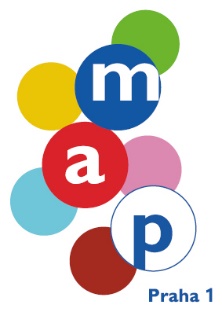 Implementační plánOrganizační struktura MAP IIIRealizační tým projektu MAP III Realizační tým (RT) projektu a jeho činnost v rámci procesu místního akčního plánování v projektu MAP III je v souladu s Přílohou č. 3 projektové výzvy Akční plánování v území „Postupy MAP III – Metodika tvorby místních akčních plánů v oblasti vzdělávání“. RT MAP je rozdělen na administrativní část týmu a odbornou část týmu. Administrativní část RT zajišťuje projektové a finanční řízení projektu, kompletní administraci, vedení projektové dokumentace, tvorbu zpráv o realizaci a žádostí o platbu. Projektové a finanční řízení projektu zajišťuje hl. manažerka projektu, která dohlíží mimo jiné na provázání klíčových aktivit, plnění harmonogramu realizace a tvorbu stěžejních výstupů dle schválené projektové žádosti. Hl. manažerka projektu řídí projekt jako celek a vede realizační tým projektu. Kompletní administraci projektu a tvorbu administrativních podkladů zajišťuje administrátorka projektu, která úzce spolupracuje s hl. manažerkou projektu a všemi dotčenými odbory v rámci organizace MČ Praha 1, tedy příjemcem projektu. RT MAP zodpovídá hlavnímu manažerovi projektu za realizaci aktivit A1 Rozvoj a aktualizace MAP a A2 Evaluace procesu místního akčního plánování. Hlavní manažer bude úzce spolupracovat s administrátorem projektu a budou mít ve své gesci plnění následujících úkolů:řízení projektových aktivit A1 a A2 (viz výše)dohled nad naplňováním hlavního a dílčích cílů projektukomunikaci s odborným týmem a s poskytovatelem dotace (ŘO OP VVV)finanční řízení projektu a hlídání čerpání rozpočtuadministrativní práce na projektu, přípravu podkladů pro jednání (prezenční listiny, zápisy z porad atd.)přípravu průběžných zpráv o realizaci projektu a žádostí o platbu, vč. závěrečnýchpublicitu a informovanost o projektu směrem k veřejnosti, spolupráci na přípravě komunikačního plánu MAP s OT MAPve spolupráci s evaluátorem řízení A2 Evaluace procesu MAP (ne po stránce obsahové, ale pouze organizační).Odborná část RT pod vedením odborného garanta MAP III, zajišťuje projekt po odborné obsahové stránce, tvoří strategické dokumenty a připravuje po odborné stránce veškeré aktivity MAP III. Připravuje podklady a podněty pro práci řídicího výboru MAP III a garantuje obsah projektových výstupů. Součástí odborné části RT je odborný garant, facilitátor, evaluátorka, vedoucí pracovních skupin (pro financování, rozvoj čtenářské gramotnosti, rozvoj matematické gramotnosti, pro rovné příležitosti a pro kulturní povědomí) a členové pracovních skupin. Odborný garant zajišťuje po odborné stránce kvalitu výstupů a koordinuje tvorbu dokumentu MAP. Odborný garant řídí členy OT MAP a úzce s nimi spolupracuje. Facilitátor spolupracuje s odborným garantem, podílí se na tvorbě MAP a komunikuje s cílovými skupinami projektu. Evaluátorka je zodpovědná za proces vyhodnocování MAP, za všechny evaluační aktivity a tvorbu sebehodnotící zprávy projektu. Předává RT zpětnou vazbu a doporučení ke zlepšením a ke zvýšení efektivity realizace projektu. OT MAP je zodpovědný za následující činnosti:příprava analytické, strategické a implementační části MAP v souladu s postupy MAP IIIzpracování komunikačního plánu MAP ve spolupráci s hlavním manažeremzajištění přenosu výstupů mezi jednotlivými členy OTpodpora činnosti Řídícího výboru a 5 pracovních skupin (jejich vedení, příprava podkladů a zpracování výstupů z jednání ŘV a PS)spolupráce s odpovědnými pracovníky zapojených škol, v případě potřeby se podílejí na přípravě a připomínkování strategických dokumentů MAP a poskytují RT MAP užitečnou zpětnou vazbu.Realizační tým MAP III se schází jednou za dva měsíce nebo dle potřeby častěji na poradách RT. Z jednání jsou pořizovány zápisy a prezenční listiny. Poradu svolává a vede hl. manažerka MAP III. Vždy se jich účastní odborný garant, nebo jím pověřený zástupce OT. Do gesce RT spadají všechny klíčové aktivity projektu. Organigram struktury RT v rámci MAP III Pracovní skupiny MAP III Pracovní skupiny MAP III jsou komunikační platformy a hlavní výkonné jednotky projektu.  Složení pracovních skupin a jejich členů viz příloha č. 1.Projekt MAP III disponuje pracovními skupinami:Pracovní skupina pro financování Pracovní skupina pro rozvoj čtenářské gramotnosti a rozvoj potenciálu každého žákaPracovní skupina pro matematickou gramotnost a rozvoj potenciálu každého žáka Pracovní skupina pro kulturní povědomí Pracovní skupina pro rovné příležitostiKaždá pracovní skupina je vedena vedoucím pracovní skupiny. Ten si zvolí a vybere ke spolupráci členy pracovní skupiny. Každá pracovní skupina může mít až 4 členy. Jejich zapojení volí vedoucí pracovní skupiny dle odborností, řešených témat a platných postupů MAP III, které definují minimální požadavky na složení a práci pracovních skupin. Pracovní skupina pro financováníPracovní skupina (PS) pro financování je složena z vedoucího a členů PS. Mezi hlavní úkoly PS se řadí příprava podkladů pro zasedání řídicího výboru (ŘV), připomínkování podkladů k tvorbě MAP, finanční plánování veškerých projektových aktivit a identifikace finančních zdrojů k těmto aktivitám.PS pomáhá zapojeným školám s možnostmi vícezdrojového financování jejich projektů a aktivit. Činnost PS povede k posilování sebevědomí škol k vícezdrojovému financování tak, aby mohly bez problému nejenom plánovat, ale i realizovat všechny potřebné aktivity vedoucí k naplnění cílů MAP.Členy PS budou zástupci zapojených škol, zřizovatelů a odborníci v oblasti vzdělávání na daném území. Jednání PS se uskuteční minimálně 4x během projektu. Z každého setkání bude pořízen zápis s programem jednání a prezenční listina.Pracovní skupina pro rozvoj čtenářské gramotnosti a rozvoj potenciálu každého žákaV PS pro rozvoj čtenářské gramotnosti a rozvoj potenciálu každého žáka budou působit místní učitelé-lídři a experti pro tuto oblast. Minimálně jeden člen této PS bude pedagogický pracovník s minimálně pětiletou praxí v základní škole a jeden člen bude expert (místní lídr) pro oblast podpory digitálních kompetencí a využívání ICT ve vzdělávání, a to právě v souvislosti s podporou čtenářské gramotnosti. Seznam identifikující místní lídry bude zpracován vedoucím PS.Členové PS si budou vzájemně vyměňovat zkušenosti a odborné znalosti týkající se metod a postupů rozvoje čtenářské gramotnosti a potenciálu každého žáka – nejen během osobních setkání, ale např. i přes sociální média. Ústředním tématem této PS bude práce s dětmi a žáky s odlišným mateřským jazykem, vzhledem k počtu dětí a žáků cizinců žijících na daném území. Během projektu proběhne analýza výstupů PS pro čtenářskou gramotnost realizovaných v rámci MAP II tak, aby byla zajištěna návaznost aktivit na předchozí období. Dále bude pokračovat spolupráce s Městskou knihovnou v Praze, která byla navázána během MAP II, kdy došlo k provázání aktivit PS pro čtenářskou gramotnost s aktivitami Městské knihovny. PS pro rozvoj čtenářské gramotnosti bude také úzce spolupracovat s Knihovnou Václava Havla. Průběžně budou připravovány podklady k podtématu školních knihoven jednotlivých škol na území Prahy 1, monitorovány školní akce jednotlivých škol zaměřené na rozvoj čtenářské gramotnosti i mimoškolní a volnočasové aktivity, které zapojené subjekty v Praze 1 nabízejí. Do práce PS bude zahrnuta také oblast digitální gramotnosti a využívání ICT ve vzdělávání.PS bude spolupracovat také s PS pro financování a její členové se budou podílet na společném plánování a aktualizaci podkladů MAP. Vedoucí PS bude pravidelně předávat výstupy činnosti PS odbornému garantovi a bude připravovat podklady pro zasedání ŘV. Konkrétní seznam a počet členů PS bude připraven po zahájení projektu. Ze schůzek PS bude pořizován zápis, ve kterém nebude chybět program jednání, výsledky a návrhy vzešlé z jednání (návrhy aktivit spolupráce a aktivit škol v oblasti čtenářské gramotnosti) a prezenční listina.Pracovní skupina pro rozvoj matematické gramotnosti a rozvoj potenciálu každého žákaV PS pro rozvoj matematické gramotnosti a rozvoj potenciálu každého žáka budou působit místní učitelé-lídři a experti pro tuto oblast. Minimálně jeden člen této PS bude pedagogický pracovník s minimálně pětiletou praxí v základní škole a jeden člen bude expert (místní lídr) pro oblast podpory digitálních kompetencí a využívání ICT ve vzdělávání, a to právě v souvislosti s podporou matematické gramotnosti. Seznam identifikující místní lídry bude zpracován vedoucím PS.Členové PS si budou vzájemně vyměňovat zkušenosti a odborné znalosti týkající se metod a postupů rozvoje matematické gramotnosti a potenciálu každého žáka – nejen během osobních setkání, ale např.  i přes sociální média. Budou využívány i zkušenosti ze ZŠ Brána jazyků, což je škola s rozšířenou výukou jazyků a matematiky. Ústředním tématem této PS bude podpora ICT a rozvoje digitální gramotnosti dětí a žáků.PS bude spolupracovat také s PS pro financování a její členové se budou podílet na společném plánování a aktualizaci podkladů MAP. Vedoucí PS bude pravidelně předávat výstupy činnosti PS odbornému garantovi a bude připravovat podklady pro zasedání ŘV. Konkrétní seznam a počet členů PS bude připraven po zahájení projektu. Ze schůzek PS bude pořizován zápis, ve kterém nebude chybět program jednání, výsledky a návrhy vzešlé z jednání (návrhy aktivit spolupráce a aktivit škol v oblasti matematické gramotnosti) a prezenční listina.Pracovní skupina pro kulturní povědomíPS pro kulturní povědomí je zřízena za účelem propojení kultury se vzděláváním, zajištění co největší podpory dětem a žákům s odlišným mateřským jazykem a s tím související podporou vzdělávání v oblasti multikulturalismu a kulturního relativismu. Ke klíčovým znalostem a dovednostem, se kterými je rozvoj kulturního povědomí spjat, patří komunikace v mateřském jazyce, komunikace v cizích jazycích, schopnost učit se, smysl pro kulturní povědomí a vyjádření a také sociální a občanské schopnosti. Kultura a kulturní projev jsou významně propojeny také s dalšími gramotnostmi – zejména jazykovou a čtenářskou. Lze proto hovořit o tzv. kulturní gramotnosti.Činnost PS plynule naváže na aktivity, které MČ Praha 1 dlouhodobě v této oblasti realizuje. Jedná se např. o podporu pedagogických pracovníků místních škol prostřednictvím zpřístupnění různých výstav a dalších kulturních akcí pro děti a žáky, poznávání genia loci dané školy/místa skrze významnou osobnost, která zde působila atp. Členové PS budou pořádat nebo zprostředkovávat besedy, prezentace, výstavy nebo různé kulturní akce propojující veřejný prostor a kulturu s aktivitami škol. Jinými slovy, PS pro kulturní povědomí bude koordinovat aktivity spojující neopakovatelný genius loci s historií místních škol. Aktivity tohoto typu budou vedoucím a členy PS organizovány minimálně 2x ročně.Minimálně jeden člen této PS bude pedagogický pracovník s minimálně pětiletou praxí v základní škole a jeden člen bude expert (místní lídr) pro oblast podpory digitálních kompetencí a využívání ICT ve vzdělávání. Nedílnou součástí činnosti PS je začlenění oblasti digitální gramotnosti a využívání ICT ve vzdělávání v souvislosti s kulturním děním. V době koronaviru došlo k obrovskému posunu v realizaci kulturních akcí on-line formou, kdy se ukázalo, že digitální gramotnost je velmi důležitou součástí i kulturního dění.Vedoucí PS pro kulturní povědomí vede činnost této PS, připravuje podklady na jednání PS, zpracovává výstupy činnosti PS a finální podobu podkladů na jednání ŘV. Stanovuje cíle a přiděluje dílčí úkoly jednotlivým členům týmu, kontroluje plnění úkolů. Je zodpovědný za prezentaci výsledků pracovní skupiny ŘV. Vedoucí PS úzce spolupracuje s odborným garantem.Členy PS pro kulturní povědomí budou zástupci zapojených ZUŠ (viz seznam škol zapojených do projektu), dále zástupce ZŠ Vodičkova (zřizována MČ P1), která realizuje školní vzdělávací program zaměřený na výtvarné umění. V PS bude působit také zástupce Knihovny Václava Havla jakožto významné kulturní instituce působící na daném území, příp. zástupci dalších kulturních a kulturně vzdělávacích institucí (např. Francouzského institutu v Praze). Členy PS tak budou zároveň zástupci různých zřizovatelů, čímž dojde k zintenzivnění jejich vzájemné spolupráce. PS se schází min. 4x ročně. Ze schůzek PS bude pořizován zápis, ve kterém nebude chybět program jednání, výsledky a návrhy vzešlé z jednání a prezenční listina.Pracovní skupina pro rovné příležitostiHlavním úkolem PS pro rovné příležitosti je řešení přechodů ve vzdělávání, tj. např. MŠ/ZŠ, 1. a 2. stupeň ZŠ, ZŠ/SŠ. Členy této PS budou ředitelé škol, zástupci zřizovatelů, pedagogických pracovníků, odborníků ve vzdělávání dětí a mládeže. Činnost PS se bude týkat vzájemného vzdělávání, přenosu zkušeností a informací – osobně i přes sociální média. Členové PS se také budou podílet na společném plánování a aktualizaci podkladů k tvorbě MAP. PS bude zároveň připravovat podklady pro zasedání ŘV.Ústředním tématem této PS bude inkluzivní vzdělávání v místních mateřských a základních školách, které navštěvuje velký počet dětí a žáků s OMJ. Bude vedena odborná diskuze o problematice rovných příležitostí a selektivnosti vzdělávacího systému mateřských a základních škol. Členové PS budou posuzovat aktivity navržené v akčních plánech, a to z pohledu jejich souladu se zásadami rovného přístupu ve vzdělání. Členové PS rovněž vypracují analýzu současného stavu této problematiky, a to s ohledem na dané území MAP. Dle závěrů analýzy posléze navrhnou aktivity pro zlepšení rovných příležitostí a minimalizaci selektivity ve školách nebo napříč školami.Výstupy aktivit této PS budou součástí strategické části MAP a zároveň budou zařazeny do akčního plánu. V souladu s Postupy MAP III budou aktivity týkající se rovných příležitostí v příslušných dokumentech označeny jako „PŘÍLEŽITOST“.Vedoucí PS pro rovné příležitosti bude výstupy aktivit za skupinu předávat odbornému garantovi. Členové PS budou aktivně spolupracovat s PS pro financování. Z každého jednání PS bude pořízen zápis s programem a jeho výsledky, bude také doložena prezenční listina. Jednání PS se uskuteční minimálně 4x během projektu. Řídicí výbor MAP III Řídicí výbor (ŘV) je hlavním pracovním orgánem partnerství MAP. Je tvořen zástupci klíčových aktérů ovlivňujících oblast vzdělávání na území MAP. V projektu MAP III je seznam zapojených aktérů MAP III aktualizován dle dokumentu Postupy MAP III.Seznam povinných zástupců v ŘV zástupce RT MAP, zástupci zřizovatelů škol (bez rozdílu zřizovatele, tj. včetně soukromých a církevních škol),vedení škol, (ředitelé nebo vedoucí pedagogičtí pracovníci škol) - školy mateřské a základní bez rozdílu zřizovatele, tj. včetně soukromých a církevních,učitelé,zástupci ze školních družin, školních klubů,zástupci ze základních uměleckých škol,zástupci organizací neformálního vzdělávání a středisek volného času, které působí na území daného MAP,zástupce KAP,zástupce rodičů (doporučení např. školskými radami nebo NNO sdružujícími rodiče, případně aktivní rodiče),zástupce obcí, které nezřizují školu, ale děti a žáci z těchto obcí navštěvují školy v území (pokud je to pro daný MAP relevantní),zástupce ITI nebo IPRÚ (pouze v relevantních případech, tj. území MAP, které se překrývá s územím, pro které je zpracováno ITI nebo IPRÚ),zástupce MAS působících na území daného MAP (výjimkou je stav, kdy MAS v území není anebo pokud je MAS zároveň žadatelem/realizátorem projektu MAP III),zástupce ORP, pokud není ORP žadatelem/realizátorem nebo partnerem projektu MAP III,zástupce všech dílčích částí nebo klastrů škol (pokud jsou v daném MAP ukotveny).Seznam možných zástupců v ŘV konzultant Odboru sociálního začleňování Ministerstva pro místní rozvoj (Agentura) – v případě územních obvodů obcí ORP, na kterých se nachází sociálně vyloučená lokalita zařazená do Koordinovaného přístupu   k sociálně   vyloučeným   lokalitám   /   Koordinovaného   přístupu k sociálnímu vyloučení, a v MAP, které spolupracují / rozhodly se spolupracovat s Agenturou (uzavřou Memorandum /dodatek k Memorandu s Agenturou)15,zástupce NPI ČR ( konzultantů akčního plánování v rámci projektu P-AP),zástupce mikroregionů na území MAP,zaměstnavatelé v daném území,zástupci institucí, které spolupracují se školami – např. Česká školní inspekce, pedagogicko-psychologické poradny, OSPOD,zástupci sociálních služeb pracujících s dětmi a rodiči ohroženými sociálním vyloučením a chudobou,zástupce VŠ, především pedagogických fakult,další zástupci dle návrhu dalších členů ŘV.První jednání ŘV svolává hl. manažer projektu. Řídicí výbor si na prvním setkání volí svého předsedu. RT dodává podklady pro jednání ŘV. Řídicí výbor si definuje vlastní postupy rozhodování zakotvené ve Statutu a Jednacím řádu ŘV. Řídicí výbor se řídí platným Statutem a Jednacím řádem. Role Řídicího výboru je přímo spjatá s procesem společného plánování, rozvojem, aktualizací a schvalováním MAP. Statut ŘV a jednací řád ŘV jsou přílohou tohoto dokumentu. ŘV svaluje všechny strategické dokumenty MAP a je součástí konzultačního procesu. ŘV se schází minimálně jednou za 6 měsíců.Postavení ŘV v organizační struktuře MAP IIISeznam členů řídicího výboru MAP III Seznam členů řídicího výboru (ŘV) je přílohou č. 2 tohoto dokumentu. Seznam je aktualizován při řádném jednání ŘV, tedy nejméně každých 6 měsíců. Seznam je aktualizován v návaznosti na změny a rozšiřování členské základny ŘV a aktivně zapojené relevantní aktéry MAP III. ŘV je otevřená platforma MAP III a zájemci o členství a aktivní spolupráci se mohou hlásit prostřednictvím kontaktu na map@praha1.cz. Identifikovat se mohou případní zájemci dle seznamu zástupců v ŘV v kap. 1. 3. Statut ŘV je přílohou č. 3 a jednací řád ŘV je příloha č. 4 tohoto dokumentu.Seznam zapojených škol v MAP III Souhlas se zapojením do realizace projektu MAP III Praha 1 vyjádřilo 26 škol různých zřizovatelů na území MAP III Praha 1.Přehled zapojených škol do MAP III:Seznam identifikovaných aktérů MAP III Přehled relevantních aktérů, kteří se mohou zapojit do MAP III: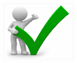 zástupce RT MAP - aktivně zapojeni, zástupci v ŘV zástupci zřizovatelů škol (bez rozdílu zřizovatele, tj. včetně soukromých a církevních škol) – osloveni, aktivně zapojeni, zástupci v ŘV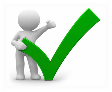 vedení škol, (ředitelé nebo vedoucí pedagogičtí pracovníci škol) - MŠ a ZŠ bez rozdílu zřizovatele, tj. včetně soukromých a církevních – osloveni, aktivně zapojeni – zástupci v ŘV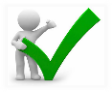 Učitelé – osloveni, aktivně zapojeni, zástupci v ŘVzástupci ze školních družin, školních klubů – osloveni, aktivně zapojeni – zástupce v ŘVzástupci ze základních uměleckých škol – osloveni, aktivně zapojeni – zástupce v ŘVzástupci organizací neformálního vzdělávání a středisek volného času, které působí na území daného MAP – osloveni, aktivně zapojeni – zástupci v ŘVzástupce KAP – osloveni, aktivně zapojeni – zástupce v ŘVzástupce rodičů (doporučení např. školskými radami nebo NNO sdružujícími rodiče, případně aktivní rodiče) – osloveni, aktivně zapojeni – zástupci v ŘVzástupce NPI ČR (P_AP) – osloveni, aktivně zapojeni – zástupce v ŘV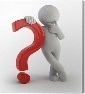 zaměstnavatelé v daném území - hledámezástupci institucí, které spolupracují se školami – např. Česká školní inspekce, pedagogicko-psychologické poradny – osloveni, aktivně zapojeni – zástupce v ŘV + ještě doplňujeme… zástupce VŠ, především pedagogických fakult – osloveni, aktivně zapojeni – zástupce v ŘVzástupce zainteresované veřejnostidalší zástupci dle návrhu dalších členů ŘV – ŘV je otevřen novým zájemcům o členstvíPrincipy MAP Principy spolupráceV rámci MAP III spolu plánují a spolupracují minimálně tři strany:zřizovatelé - zřizovateli jsou míněny především obce a kraje, příp. soukromoprávní zřizovatelé škol zapsaných v rejstříku škol a zřizovatelé dalších vzdělávacích zařízení,poskytovatelé - poskytovateli jsou jednotlivé MŠ a ZŠ a dále pak organizace mimoškolního vzdělávání,uživatelé vzdělávání - za uživatele jsou považovány děti a žáci MŠ a ZŠ, rodiče, zaměstnavatelé.Princip zapojení dotčené veřejnosti do plánovacích procesůzajištění přístupu dotčené veřejnosti k informacím,aktivní informování dotčené veřejnosti,konzultace s dotčenou veřejností (oboustranná komunikace za účelem sběru připomínek, zjištění postoje veřejnosti k dokumentu),spoluúčast dotčené veřejnosti na plánování.Je důležité upozornit, že jednotlivé části se vzájemně doplňují a vytvářejí provázaný systém. Při zapojování spolupracujících subjektů a další veřejnosti do místního akčního plánování mají své místo všechny tyto části.Princip dohodyVýsledný dokument MAP III je dohoda, ve které se minimálně tři strany (viz princip spolupráce) navzájem shodnou na prioritách v oblasti vzdělávání pro příslušné území MAP. Dohoda je výsledkem aktivní, svobodné a rovnoprávné spolupráce. Dohoda musí být nejen o záměrech, ale také o způsobu a postupu realizace odsouhlasených aktivit.Princip otevřenostiJedním ze základních předpokladů k efektivnímu propojování procesů ve vzdělávání je jejich otevřenost. Tvorba a realizace MAP III respektuje zásady rovných příležitostí a možnosti aktivní participace všech dotčených zájmových skupin. Otevřenost MAP III přispívá k budování důvěry a rozvoji spolupráce mezi partnery, uznání výstupů dílčích aktivit a podpoře přenositelnosti příkladů dobré praxe mezi aktéry MAP III navzájem.Princip SMARTCílem MAP III je především stanovovat priority v oblasti vzdělávání a následně se soustředit na jejich realizaci. Realizace musí být proveditelná, a proto by měla být sestavena jako SMART:S – specifická, tj. s popisem konkrétních opatření a krokůM – měřitelná, tj. s uvedenými indikátory, které jsou měřitelné a vypovídajícíA – akceptovaná, tj. projednána v partnerství MAP, odsouhlasená, s jasně vymezenými kompetencemi i povinnostmiR – realistická, tj. musí odrážet skutečné potřeby, plán musí být proveditelný a zdroje dostupnéT – termínovaná, tj. návrhy opatření mají svůj jasný termínPrincip udržitelnostiTvorba MAP III nesmí být účelovou aktivitou, ale měla by sloužit k nastavení a rozvoji dlouhodobých procesů spolupráce aktérů v oblasti vzdělávání na místní úrovni. Plánování je opakující se proces, ve kterém je nutné sledovat průběh realizace, vyhodnocovat dosahování cílů a přijímat nová opatření a plány, které povedou k nápravě či dalšímu zlepšení a rozvoji.Princip partnerství Partnerství je vztah mezi dvěma nebo více subjekty, který spočívá ve spolupráci těchto subjektů při přípravě a následné realizaci plánu. Obsahem spolupráce partnerů je společná tvorba, koordinace, organizace, řízení, monitorování a vyhodnocování plánu. Partnerství je založeno na sdílené odpovědnosti a na demokratických principech rozhodování při tvorbě a řízení plánu. Podíl partnerů na společném plánu nemusí být stejný. Účast musí být opodstatněná a nezastupitelná. Jejich přínos pro tvorbu či realizaci plánu musí spočívat v zajištění aktivit, bez jejichž realizace by nebylo dosaženo cílů a zároveň je nemůže zajistit sám vlastními zdroji a silami jediný subjekt.Spolupráce s rodiči Role rodičů a zákonných zástupců v MAP III V MAP III Praha 1 je role rodičů a zákonných zástupců dětí a žáků při vzdělávání velmi důležitá a nezastupitelná. Bez přímé účasti rodičů není tvorba strategických dokumentů, navržení aktivit škol a spolupráce a následná implementace aktivit MAP 100 %. Vyjádření rodičů k navrženým aktivitám MAP III považujeme za velmi pozitivní a účelné. Nejdůležitější je zapojování rodičů v průběhu základního vzdělávání dětí. První stupeň základního vzdělávání je z hlediska vývoje žáků velmi významný a výchovně pedagogický, didakticky specifický stupeň vzdělávání. Zprostředkovává žákům především přechod z režimově volnějšího a příznivějšího rodinného života a předškolního vzdělávání do systematického povinného vzdělávání. Vstup do základního vzdělávání patří k nejnáročnějším obdobím, s nimiž se musí člověk ve svém životě vyrovnávat. Přináší časové a režimové změny, jiný a pravidelnější způsob práce, nové prostředí, lidi a vztahy, změny ve stravovacím, pitném či pohybovém režimu. Žáci by neměli být formováni podle unifikovaného modelu. Každý z nich má nárok na individuální tempo, možnost chybování a nalézání, hodnocení podle individuální změny v učení i socializaci, na prostor pro individuální projev a názor, pro vzájemnou komunikaci, uspokojování fyziologických potřeb, potřeb bezpečí, jistoty, citu, sounáležitosti, sebedůvěry a seberealizace. Druhý stupeň základního vzdělávání ukončuje základní (povinné) vzdělávání. Náročnost druhého stupně vyplývá z výrazných hormonálních, tělesných, psychických a osobnostních změn žáků v období puberty, které nastupují dříve než u minulých generací. Tyto změny se projevují především ve zvýraznění individuálních rozdílů mezi žáky – ve snaze projevit vlastní identitu, odlišit se od druhých, ve velké kolísavosti výkonů, pracovní i životní aktivity, zájmů, citů a nálad, názorů a stanovisek, ve velké kritičnosti vůči dospělým a jejich světu, v rozporném hodnocení sebe sama, svých možností a představ o budoucnosti a budoucím povolání. Výrazným rysem tohoto období je také odmítání ověřených pravd a snaha prožít všechno na vlastní kůži. Všechny tyto polarity se propojují s vývojovými skoky či stagnacemi a mohou být jak hnacím motorem společné práce, tak její brzdou. Při vhodném způsobu práce, založeném na respektování individuálních předpokladů a toleranci ke kvalitám druhých, je však tato rozrůzněnost a vzájemné ovlivňování členů přirozené populační skupiny základem pro přirozený rozvoj všech – pro poznání života v různých situacích a vztazích, zvládání konfliktů a řešení problémů. Hlavní důvody pro zapojení rodičůRodiče jsou zodpovědní za celkový vývoj dítěte, musí být s postupy ve školách seznámeni, aby vnímali případné změny jako potřebné, nutné pro uplatnění jejich dítěte v životě. Rodiče jsou často sami vzdělavatelé, případně pracují ve firmách, které jsou největšími zaměstnavateli v daném území, mají tedy dostatek informací přímo z praxe o uplatnitelnosti na trhu práce. Rodiče mohou být těmi, kdo motivují děti/žáky k přijímání změn, vzdělávacích postupů a mají zájem o rozvoj kompetencí ve školách. Rodiče jsou informováni o plánovaných aktivitách, jsou s nimi seznámeni dříve, než dojde k jejich realizaci, a díky tomu se sníží riziko následného odporu vůči „novým pořádkům“. Způsoby zapojení rodičůRodiče dětí a žáků, především ti aktivní (např. členové rodičovských sdružení, rodiče žáků, kteří jsou aktivní v rámci komunikace s pedagogickým sborem) se zájmem o kvalitu vzdělávání, se mohou podílet na realizaci MAP jako členové vzniklého Partnerství. Rodiče mohou být účastni:v řídicím výboru MAP III,v pracovních skupinách MAP III, různých forem komunitního projednávání (veřejné workshopy, připomínkování některých výstupů apod.).Aktivní rodič může dále pomoci vyhledávat další potenciálně aktivní rodiče nebo oslovovat rodiče neaktivní. Účinnost je vyšší v případě, že rodičům bude jednoduše a srozumitelně vysvětleno, proč je důležité, aby se nad rozvojem školy zamysleli.  Partnerství lze vytvořit i v rámci např. rady školy – je dobré využít členy Rady školy, kteří už tím, že jsou členy, vyjádřili zájem o dění ve škole, sdružení rodičů a přátel školy (formální spolek), neformálních skupin působících na školách – na některých školách existují neformální skupiny, které realizují různé akce společně se zástupci škol, učitelek/učitelů, kteří jsou na rodičovské dovolené, žáků, studentů (členové žákovských parlamentů a dalších i neformálních sdružení), apod.V rámci realizace projektu MAP III Praha 1 budou realizovány konkrétní aktivity zaměřené na spolupráci a komunikaci s rodiči. O aktuálních akcích budeme rodiče a zákonné zástupce informovat prostřednictvím webu projektu, sociálních sítí a prostřednictvím zapojených školských zařízení do MAP III. V případě nezájmu o některou z forem aktivního zapojení jsou rodiče informováni alespoň o realizaci a výstupech MAP v rámci konzultačního procesu.Komunikační plán (KP)Cíle KP KP projektu MAP III Praha 1 vychází ze zásad dosavadní plně funkční a optimálně nastavené komunikace v rámci MAP. Pro potřeby MAP III je komunikační plán aktualizován. I nadále dodržuje principy MAP a respektuje organizační strukturu projektu popsanou v tomto dokumentu. Hlavním cílem KP je informovat co nejširší zainteresovanou veřejnost o aktivitách a o dění v projektu, vytvářet vhodné podmínky pro efektivní komunikaci a spolupráci napříč aktivními aktéry MAP III.  Cílem je zprostředkovat informace a výstupy identifikované veřejnosti, zapojeným aktérům MAP III a spolupracujícím subjektům a zapojit je do procesu tvorby MAP pomocí tzv. konzultačního procesu. Komunikační plán je živý dokument a je průběžně aktualizován. Zejména na základě nových poznatků z realizace projektu, aktuálních potřeb a výstupů z klíčové aktivity Evaluace a monitoring MAP. Cílové skupiny KP MAP III Komunikační aktivity MAP III jsou primárně cíleny na:pedagogické pracovníky, management škol,zřizovatele,management a pracovníky organizací působících ve výchově a vzdělávání – organizace zájmového, neformálního a volnočasového vzdělávání, organizace pracující s dětmi a žáky apod.,veřejnost, vč. rodičů (zákonných zástupců), děti a žáky,ostatní (vč. organizací v sekundárním a terciárním vzdělávání apod.).Komunikační nástroje MAP III Praha 1INTERNETOVÉ STRÁNKY MČ PRAHA 1 na stránce: https://www.praha1.cz/skolstvi/mistni-akcni-plan-vzdelavani/, dále pak na hlavní stránce www.praha1.cz v rubrice z městské částiINTERNETOVÉ STRÁNKY: https://www.skolanasbavi.eu/,SOCIÁLNÍ SÍŤ FACEBOOK – informace o projektu jsou průběžně zveřejňovány na oficiálním Facebookovém profilu Prahy 1 https://www.facebook.com/prahajedna, primárně pak ve Facebookové skupině MAP Praha 1 https://www.facebook.com/groups/790991537719087, která má za cíl prezentovat aktuálně plánované aktivity, vzdělávací programy apod. Zároveň slouží ke sdružování okruhu uživatelů, které mají o dané téma zájem.OSOBNÍ KOMUNIKACE – osobní komunikace je realizována členy realizačního týmu za účelem získání potřebných dat a informací při širokém spektru aktivit, TELEFONICKÁ KOMUNIKACE – slouží jako komunikační doplňkový nástroj zejména při získávání dodatečných a aktuálních informací a dat, ELEKTRONICKÁ KOMUNIKACE, E-MAIL – slouží zejména k distribuci informací o projektu směrem k dotčené veřejnosti, adresné distribuci pozvánek a výzev k připomínkování a ke sběru dat, informací a podnětů v rámci připomínkování a aktualizace výstupů projektu, TIŠTĚNÁ KOMUNIKACE – slouží zpravidla k pasivnímu informování dotčené veřejnosti o projektu a aktivitách MAP Praha 1, zahrnuje též ostatní tištěné materiály (vč. pozvánek na vzdělávací akce, informační banner, články ad.)VIDEOKONFERENCE umožňují realizaci aktivit, vzdělávacích seminářů, ale i jednání realizačního týmu, pracovních skupin a Řídicího výboru projektu. Jako forma setkání a také jako forma komunikace jsou rovnocenné osobnímu jednání účastníků. Mezi nástroje komunikačního plánu byly zařazeny v období omezení možností přímého osobního setkávání aktérů MAP z důvodu pandemie COVID 19. Vzhledem ke své praktičnosti ale zůstanou rovnocennou součástí projektu i v období po odeznění aktuálních hrozeb šíření COVID 19.Realizace KP MAP IIIKonkrétní aktivity KP MAP III připravujeme, v současné době vycházíme z minima požadovaného závazným dokumentem Postupy MAP III a doporučení NPI ČR. Konzultační procesV rámci konzultačního procesu jsou prostřednictvím KP předkládány plánované aktivity i klíčové dokumenty projektu veřejnosti ke konzultaci.  Konzultační proces je obousměrným komunikačním tokem, kdy RT MAP III předkládá veřejnosti plánované aktivity a klíčové dokumenty projektu ještě před jejich schválením ze strany ŘV. Touto formou jsou aktivity projektu s širokou veřejností konzultovány, přičemž probíhá sběr podnětů zpětné vazby, námětů a připomínek, které budou do návrhů aktivit i dokumentů RT MAP zapracovány, nebo budou spolu s návrhy předány ŘV MAP. ŘV MAP III posoudí předkládané návrhy aktivit či klíčových dokumentů projektu vždy v souvislosti se sebranými připomínkami a rozhodne o případném schválení, či o zapracování relevantních připomínek. Konzultační proces vždy předchází předložení připravovaných návrhů RT MAP k projednání, či ke schválení ŘV MAP III.Konzultační proces se skládá z těchto kroků: Aktualizace k 15. 2. 2023Schváleno ŘV 30. 3. 2023  	 Seznam příloh:Příloha č. 1 Seznam pracovních skupin a jejich členůPříloha č. 2 Seznam členů ŘV Příloha č. 3 Statut ŘV Příloha č. 4 Jednací řád ŘVPřílohyPříloha č. 1 SEZNAM PRACOVNÍCH SKUPIN A JEJICH ČLENŮDatum aktualizace: 15. 2. 2023Administrativní část realizačního týmuOdborná část realizačního týmuSeznam pracovních skupin a jejich členůPříloha č. 2 SEZNAM ZAPOJENÝCH AKTÉRŮ MAP III – SEZNAM ČLENŮ ŘÍDICÍHO VÝBORU MAP IIIDatum aktualizace: 15. 2. 2023Příloha č. 3 STATUT ŘÍDICÍHO VÝBORUStatut řídicího výboru MAP III P1 nabývá účinnosti 30. 3. 2023.ÚVODNÍ USTANOVENÍŘídicí výbor Místního akčního plánu (MAP) rozvoje vzdělávání III Praha 1 (dále „MAP IIIP1“) je hlavním pracovním orgánem partnerství MAP.Svolavatelem řídicího výboru je městská část Praha 1 jako nositel projektu Místního akčního plánu rozvoje vzdělávání III Prahy 1 s číslem CZ.02.3.68/0.0/0.0/20_082/0023073.PŮSOBNOSTŘídicí výbor MAP P1 je hlavním pracovním orgánem MAP III P1,Řídicí výbor MAP III P1 projednává podklady a návrhy k přípravě, realizaci a evaluaci MAP III P1, schvaluje strategické dokumenty a výstupy MAP III P1, zejména schvaluje Strategický rámec MAP do roku 2025 a finální dokument MAP III a jeho dílčí části.Řídicí výbor MAP III P1 je především platformou, na níž se odehrává spolupráce všech relevantních aktérů ve vzdělávání v daném území (na základě reprezentativního zastoupení).Řídicí výbor MAP III P1 se řídí platným Statutem a Jednacím řádem. Role řídicího výboru je přímo spjatá s procesem společného plánování, rozvojem, aktualizací a schvalováním MAP.Řídicí výbor MAP III P1 zprostředkovává přenos informací v území.SLOŽENÍ ŘÍDICÍHO VÝBORU MAP III P1Řídicí výbor MAP III P1 je tvořen zástupci klíčových aktérů ovlivňujících oblast vzdělávání na území Prahy 1.Sestavení, případně	obměna, členské základny řídicího výboru zajišťuje reprezentativnost z pohledu vzdělávání v území Prahy 1.Povinnými zástupci řídicího výboru MAP III P1 jsou:zástupce realizátora projektu MAP III,zástupce Magistrátu hl. města Prahy,zástupce zřizovatele škol – MČ Praha 1,zástupce zřizovatelů ostatních škol na území Prahy 1,zástupce vedení škol zřizovaných MČ Praha 1,zástupce vedení ostatních škol na území Prahy 1,zástupce učitelů,zástupce školních družin (platí pro ZŠ),zástupce školních klubů,zástupce organizací neformálního a zájmového vzdělávání (mimo družin),	zástupce základních uměleckých škol,zástupce krajského akčního plánu,zástupce rodičů, kteří jsou doporučeni školskými radami, spolky rodičů neboorganizacemi (NNO) sdružujícími rodiče,zástupce NPI ČR (projekt P_AP),další zástupci dle platné metodiky “Postupy MAP III“ a dle návrhu členů řídicího výboru.Doporučenými zástupci jsou:další zástupci dle návrhu členů řídicího výboru,zástupce mikroregionů na území MAP III,zaměstnavatelé v daném území,zástupci institucí, které spolupracují se školami – např. Česká školní inspekce,pedagogicko-psychologické poradny, OSPOD,zástupci sociálních služeb pracujících s dětmi a rodiči ohroženými sociálním vyloučením a chudobou,zástupce VŠ, především pedagogických fakult,další zástupci dle návrhu dalších členů Řídicího výboru.Členem řídicího výboru je zástupce organizace (organizací), který byl přizvánke spolupráci, a který se svým členstvím souhlasil.Účast zástupců jednotlivých subjektů v řídicím výboru MAP III P1 je dobrovolná a závisí na zájmu jednotlivých subjektů, zda chtějí svého zástupce zapojit.STRUKTURA ŘÍDICÍHO VÝBORU MAP P1V čele Řídicího výboru je předseda Řídicího výboru (dále jen „předseda“), který je volen členy.Předsedu zastupuje místopředseda Řídicího výboru (dále jen „místopředseda“), který jevolen členy.Členem řídicího výboru je zástupce administrativní části realizačního týmu MAP III – hl. manažer projektu (dále jen „manažer“).Relevantní aktéři MAP III jsou přizváni jako členové řídicího výboru a jsou do funkcenavrženi na období délky realizace projektu MAP.Řídicí výbor si může vytvářet pracovní skupiny pro řešení konkrétních úkolů či záměrů.Řídicí výbor zasedá minimálně jednou za 6 měsíců, nebo je svoláván dle potřebya zadaných úkolů. Harmonogram jednání se odvíjí od 1. ustavujícího jednání výboru.Způsob svolávání, pravidla jednání a rozhodování upravuje Jednací řád řídicího výboru.Členové s hlasovacím právem jsou povinni se účastnit zasedání řídicího výboru, aktivně se podílet na jeho práci a plnit úkoly vyplývající z usnesení přijatých na jeho zasedání.Členem je subjekt, který byl přizván ke spolupráci, a který s tímto členstvím vyslovil souhlas.Zasedání řídicího výboru se mohou na pozvání předsedy účastnit hosté bez hlasovacího práva. Pozvání hostů mohou předsedovi navrhovat i členové, a to dle jednacího řádu řídicího výboru.PŘIJÍMÁNÍ USNESENÍ, PRAVOMOC ČLENŮ, POVINNOSTIUsnesení řídicího výboru jsou přijímána zpravidla konsensuálně.Pokud se nepodaří dospět k rozhodnutí tímto způsobem, je možné pro přijetí rozhodnutí využít hlasování, které je upraveno v jednacím řádu.Předseda může podle uvážení využít také proceduru písemného projednávání.Předseda a místopředseda řídicího výboru mají práva a povinnosti:svolání jednání výboru,vedení jednání výboru,návrh a sestavení programu jednání na základě dodaných podkladů a návrhů,rozhoduje nerozhodné hlasování výboru,ověřuje a podepisuje zápis z jednání výboru,zajišťuje oboustranný přenos informací a distribuci materiálů k jednání,úzce spolupracují se zástupcem administrativní části realizačního týmu MAP III.Členové řídicího výboru mají prostřednictvím svého zástupce práva a povinnosti:účastnit se jednání,hlasovat při jednání,vznášet návrhy, připomínky, navrhovat body k projednání,navrhovat nové členy (partnery), navrhovat odvolání členů (partnerů),navrhovat předsedu, navrhovat odvolání předsedy,v případě své nepřítomnost na jednání navrhovat svého zástupce (náhradníka) v souladu s Jednacím řádem MAP III P1.ZÁVĚREČNÁ USTANOVENÍTento Statut řídicího výboru MAP III P1 nabývá účinnosti schválením členy řídicího výboru MAP III P1, a to dne: 30. 3. 2023.Změny a doplňky tohoto Statutu podléhají schválení členy řídicího výboru MAP III P1.………………………………………                                                                   ………………………………………Předseda ŘV MAP III P1                                                                      Místopředseda ŘV MAP III P1Příloha č. 4 JEDNACÍ ŘÁD ŘÍDICÍHO VÝBORUJednací řád řídicího výboru MAP III P1 nabývá účinnosti 30. 3. 2023.ÚVODNÍ USTANOVENÍTento Jednací řád upravuje jednání řídicího výboru Místního akčního plánu rozvoje vzdělávání III - MČ Prahy 1 (dále ŘV).SVOLÁVÁNÍ JEDNÁNÍ ŘVŘádné jednání ŘV svolává předseda ŘV nejméně jedenkrát za šest měsíců.svolání mimořádného jednání ŘV může společně písemně požádat pět členů ŘV MAP P1.Program řádného jednání navrhuje předseda ŘV.Program mimořádného jednání navrhují členové ŘV, kteří o jeho svolání požádali.Za včasnou distribuci pozvánky na jednání ŘV odpovídá předseda ŘV, který prostřednictvím administrativní části realizačního týmu MAP III zasílá pozvánku a materiály/podklady k jednání.Členové ŘV obdrží pozvánku spolu s návrhem programu a podklady (pracovními materiály k diskusi/schválení) prostřednictvím elektronické pošty nejméně 10 pracovních dní před termínem jednání ŘV.Pozvánka na jednání ŘV obsahuje minimálně tyto údaje: místo, datum, čas a návrh programu ŘV, dokumenty k připomínkám, o kterých bude ŘV hlasovat.Členové ŘV se k zaslaným dokumentům musí písemně vyjádřit do 5 pracovních dnů od zaslání, jinak se považuje jejich postoj k podkladům za „bez připomínek“.JEDNÁNÍ ŘÍDICÍHO VÝBORUJednání ŘV se účastní předem stanovení zástupci organizací ovlivňujících oblast vzdělávání na území Prahy 1, tj. členové ŘV schválení na ustavujícím jednání ŘV. Seznam relevantních aktérů MAP III P1, kteří mají své zástupce v ŘV se bude aktualizovat vždy při jednání ŘV.Nemůže-li se člen ŘV jednání zúčastnit, je povinen se předem omluvit, a pokud možno zplnomocnit jiného člena ŘV k hlasování v zastoupení místo sebe. O této skutečnosti je povinen předem informovat předsedu ŘV.Jednání ŘV se mohou účastnit přizvaní hosté a odborníci na řešenou problematiku.Jednání ŘV vede předseda ŘV, nebo jím pověřený zástupce.Manažer projektu odpovídá za pořízení písemného zápisu z jednání ŘV, který obsahuje minimálně tyto údaje: datum, místo a čas jednání ŘV, výsledky hlasování o jednotlivých bodech (bylo-li hlasování uskutečněno), schválený program jednání, řešená témata MAP, vč. příslušných závěrů a následujících úkolů vč. určení jejich nositele. Přílohou tohoto zápisu je prezenční listina.V případě potřeby (např. urgentního projednání naléhavé věci) může ŘV přistoupit ke způsobu hlasování per rollam. Průběh takového zasedání je plně v kompetenci Předsedy ŘV. Výhradní formou tohoto hlasování je elektronická komunikace prostřednictvím e-mailu. Zprávy použité pro potřeby tohoto hlasování musí být vždy označeny názvem projektu a orgánu, kterého se týkají (Řídicí výbor). Dále na těchto zprávách musí být uvedeno, že slouží pro potřeby hlasování v režimu per rollam. Na tento režim hlasování se uplatní procesní postupy v souladu s tímto Jednacím řádem.Předseda ŘV může dle uvážení zvolit také distanční formu jednání ŘV prostřednictvím videokonference pořádané na platformách typu Zoom, MS Teams, nebo s pomocí jiných vhodných aplikací. Pokud aplikace neumožňuje přehledné hlasování členů ŘV, může být využito také kombinace videokonferenčního projednání a následného hlasování per rollam.HLASOVÁNÍ ŘVRozhodování ŘV probíhá veřejným hlasováním nebo hlasováním per rollam.Návrh je přijat nadpoloviční většinou hlasů přítomných členů ŘV v případě veřejného hlasování. ŘV je usnášeníschopný, je-li přítomna nadpoloviční většina všech členů ŘV.V případě hlasování per rollam je návrh přijat nadpoloviční většinou hlasů všech členů ŘV. Každý člen ŘV má jeden hlas. Všechny hlasy mají při hlasování stejnou váhu. V případě nepřítomnosti člena ŘV přechází jeho hlasovací právo na jím určeného zástupce (náhradníka).Přizvaní hosté – odborníci nejsou členy ŘV, a proto nemají hlasovací právo.V případě nerozhodného hlasování má rozhodující hlas předseda ŘV.ZÁVĚREČNÁ USTANOVENÍTento jednací řád ŘV MAP III P1 nabývá účinnosti schválením členy ŘV, a to dne: 30. 3. 2023.Změny a doplňky tohoto řádu podléhají schválení členy ŘV.………………………………….				………………………………….Předseda ŘV MAP III P1 				Místopředseda ŘV MAP III P1ŘÍZENÍ PROCESU MAP III – MČ Praha 1IMPLEMENTAČNÍ PLÁNŘÍZENÍ PROCESU MAP III – MČ Praha 1IMPLEMENTAČNÍ PLÁNPROJEKT MÍSTNÍ AKČNÍ PLÁN ROZVOJE VZDĚLÁVÁNÍ III – MČ PRAHA 1PROJEKT MÍSTNÍ AKČNÍ PLÁN ROZVOJE VZDĚLÁVÁNÍ III – MČ PRAHA 1CZ.02.3.68/0.0/0.0/20_082/0023073Č.NázevRED IZO1Mateřská škola sv. Voršily v Praze6000002062Škola Jaroslava Ježka, Mateřská škola, základní škola, praktická škola a základní umělecká škola pro zrakově postižené, Praha 1, Loretánská 19 a 176000207463Mateřská škola Letenská6000351404Mateřská škola Masná6000351585Mateřská škola Revoluční6000351746Mateřská škola Opletalova6000351827Mateřská škola Národní se zaměřením na ranou péči6000351918Mateřská škola Hellichova6000652129Mateřská škola Pštrossova60003522110Základní škola a mateřská škola Parentes Praha69100054911International Montessori School of Prague, mateřská škola a základní škola, s.r.o.69100696212Anglicko - česká mateřská škola YMCA69100802713Mateřská škola FlowerGarten s.r.o.69100930914Mateřská škola Klásek s.p.o.69101114115Mateřská škola EduArt, z. ú.69101525216Základní škola sv. Voršily v Praze60000108317Malostranská základní škola60003523918Základní škola nám. Curieových60003524719Základní škola Brána jazyků s rozšířenou výukou matematiky60003525520Základní škola Vodičkova60003526321Základní škola J. Gutha-Jarkovského60003527122Základní umělecká škola, Praha 1, Pštrossova 1560000181423Soukromá základní umělecká škola Orphenica, spol. s r.o.60000182224Základní umělecká škola, Praha 1, Biskupská 1260000183125MALVÍNA - umělecká mateřská škola s.r.o.69100939226Soukromá mateřská škola - The International Early Learning Centre - Prague s.r.o.691008043Komunikační plán MAP III Praha 1 – základní harmonogramKomunikační plán MAP III Praha 1 – základní harmonogramKomunikační plán MAP III Praha 1 – základní harmonogramKomunikační kanál/obsah sdělení Četnost Odpovědná osobaMístní média/průběžné informace o dění a vývoji v projektuMinim. 2 x za 1 rok je publikována zmínka o MAP III, článek o MAP IIIHl. manažerkaInformativní setkání na téma kvality vzdělávání s místními podniky, zastupiteli a dalšími aktéry/základní informace o možných přínosech projektu – sběr podnětůMinim. 1 x v průběhu projektuHl. manažerka/odborný garantAktualizace FB profilu a FB skupiny, sběr podnětů z profilu, kontrola a aktualizace webových stránek projektu/průběžné ad hoc informování o projektu – průběžný sběr podnětůMinim. 1 x během 2 měsícůHl. manažerka/odborný garantSetkání s veřejností, kulaté stoly, besedy, konference k tematice MAP III/oboustranný přenos informací/sběr podnětů v oblasti konkrétního programového vymezení setkáníJen v případě potřeby, např. při komunikaci/řešení velmi významných tématHl. manažerka/odborný garantKomunikace se školami, členy PS, ŘV/přenos potřeb škol, sběr informací, koordinace spolupráce a zpětná vazbaPrůběžně dle potřebyRT MAP/ facilitátorKonzultační proces/informování širší veřejnosti o výstupech a zamýšlených aktivitách místního akčního plánování, sběr námětů a připomínek, zapojení veřejnosti do plánování, tvorba a formování konsensu-dohody o prioritáchVždy minimálně 14 dnů před schvalováním nových strategických dokumentů, či součástí MAP, 14 dnů před zahájením relevantních aktivitOdborný garant/ hl. manažerka/facilitátor/RTPhDr. Zuzana Andělováhlavní manažerka projektuIng. Daniela Blažkováadministrátorka projektuMgr. Petr Anděl, Ph.D.odborný garantPhDr. Martina MalotováevaluátorkaIng. Pavel Štursa, Ph.D.facilitátorMgr. Tomáš Ledvinkaved. PS pro financováníPracovní skupina pro financováníPhDr. Zuzana Andělováčlen PS pro financováníBc. Barbora Filkornováčlen PS pro financováníMgr. Tereza Martínkováved. PS ČGPracovní skupina pro rozvoj čtenářské gramotnosti a k rozvoji potenciálu každého žákaPhDr. Hana Holubkovováčlen PS pro ČGNina Krásenskáčlen PS pro ČGPhDr. Jitka Kendíkovávedoucí PS pro MGPracovní skupina pro rozvoj matematické gramotnosti a k rozvoji potenciálu každého žákaLenka Pajkrtováčlen PS pro MGPhDr. Barbora Korečková, Ph.D.člen PS pro MGMgr. et. Bc. Michaela Vencováved. PS pro kulturní povědomíPracovní skupina pro kulturní povědomíMgr. Eva Špačkováčlen PS pro kulturní povědomíPhDr. Zuzana Andělováčlen PS pro kulturní povědomíAlžběta Korábováčlen PS pro kulturní povědomíPetr Vlasákčlen PS pro kulturní povědomíMgr. Jana Šámalováved. PS pro rovné příležitostiPracovní skupina pro rovné příležitostiMgr. Petr Anděl, Ph.D.člen PS pro rovné příležitostiPaedDr. Věra Dvořákováčlen PS pro rovné příležitostiBc. Vladimíra Zubováčlen PS pro rovné příležitostiJméno a příjmení OrganizaceZástupce aktérů MAP III 1PhDr. Zuzana AndělováMČ P 1/Hl. manažerka MAP III člen RT2Jiří Dušek NPI ČR, konzultant projektu P_APNPI ČR3Bc. Jana Hegerováředitelka MŠ Masnázástupce vedení škol4MgA. Jana JandáčkováDDM Truhlářská vedoucí střediska SVČ Jednička5PhDr. Galina Jarolímkováředitelka PPP pro P1,2, 4zástupce institucí spolupracujících se školami 6PhDr. Jitka Kendíková ředitelka ZŠ J.G.- Jarkovského, vedoucí PS pro matematickou gramotnostzástupce vedení škol/člen RT7Mgr. Bc. Filip Kuchař Pedf UK, i-KAP II/2zástupce i-KAP II/28Mgr. Tomáš Ledvinkaředitel Malostranské ZŠ, vedoucí PS pro financovánízástupce vedení škol/člen RT9Mgr. Tereza Martínkováředitelka ZŠ nám. Curieových, vedoucí PS pro čtenářskou gramotnostzástupce vedení škol/člen RT10Mgr. MgA. Petra MartinovskáMHMP/iKAP2-KPRSzástupce MHMP11Mgr. Jitka Enderst Moravcováředitelka MŠ Opletalovazástupce vedení škol12Mgr. Radek PilcZŠ Vodičkovazástupce školního klubu ZŠ Vodičkova13Ing. Šárka Poláčková Šikovné Děti, z.s.zástupce neformálního vzdělávání14PhDr. Filip Roubíček, PhD. ředitel ZŠ sv. Voršily v Prazezástupce vedení škol15Mgr. Jana Šámalová META, o.p.s , vedoucí PS pro rovné příležitostizástupce META/člen RT 16JUDr. Jiří ŠidliákSport4active, z.s.zástupce organizace neformálního vzdělávání17Mgr. Eva ŠpačkováZMČ P1, předseda KOVV, člen PSzástupce KOVV, místopředseda ŘV 18Mgr. Barbara ŠabachováKC Kampazástupce organizací neformálního vzdělávání19Mgr. Petr Anděl, Ph.D.MČ P 1 - Odborný garant projektu MAP III  člen RT20Mgr. Pavla VaňkováOliva, z.s.zástupce organizace neformálního vzdělávání21Mgr. Libuše Vlkovápedagog, koordinátor pedagog/veřejnost22Mgr. Bc. Michaela VencováVedoucí odboru školství MČ Praha 1/ vedoucí PS pro kulturní povědomí zástupce zřizovatele/člen RT, předseda ŘV23Mgr. Dagmar Zelená ředitelka ZŠ Vodičkova zástupce vedení škol24Milan Tolknerzástupce ZUŠ zástupce vedení škol25Mgr. Aneta Žďárská YMCA Praha vedoucí RC YMCA STATUT ŘÍDICÍHO VÝBORU MAP III P1ŘÍDICÍ VÝBOR PROJEKTU MÍSTNÍ AKČNÍ PLÁN ROZVOJE VZDĚLÁVÁNÍ III – MČ PRAHA 1CZ.02.3.68/0.0/0.0/20_082/0023073JEDNACÍ ŘÁD ŘÍDICÍHO VÝBORU MAP III P1ŘÍDICÍ VÝBOR PROJEKTU MÍSTNÍ AKČNÍ PLÁN ROZVOJE VZDĚLÁVÁNÍ III – MČ PRAHA 1CZ.02.3.68/0.0/0.0/20_082/0023073